Директору МБОУ «СШ №40»г. НижневартовскаДомбровской Инне Викторовне___________________________________							ФИО родителя (законного представителя) обучающегосяпроживающей (проживающего) по адресу: улица ______________________________,дом _________, квартира _________.телефон ____________________________заявление.Прошу Вас предоставить моему ребёнку,_____________________________________________________________________________, ФИО обучающегося (обучающейся)обучающемуся (обучающейся) ______ класса, на период 2022-2023 учебного года питание в школе в соответствии с выбранной мною формой (каждый из выбранных приёмов пищи отметить):  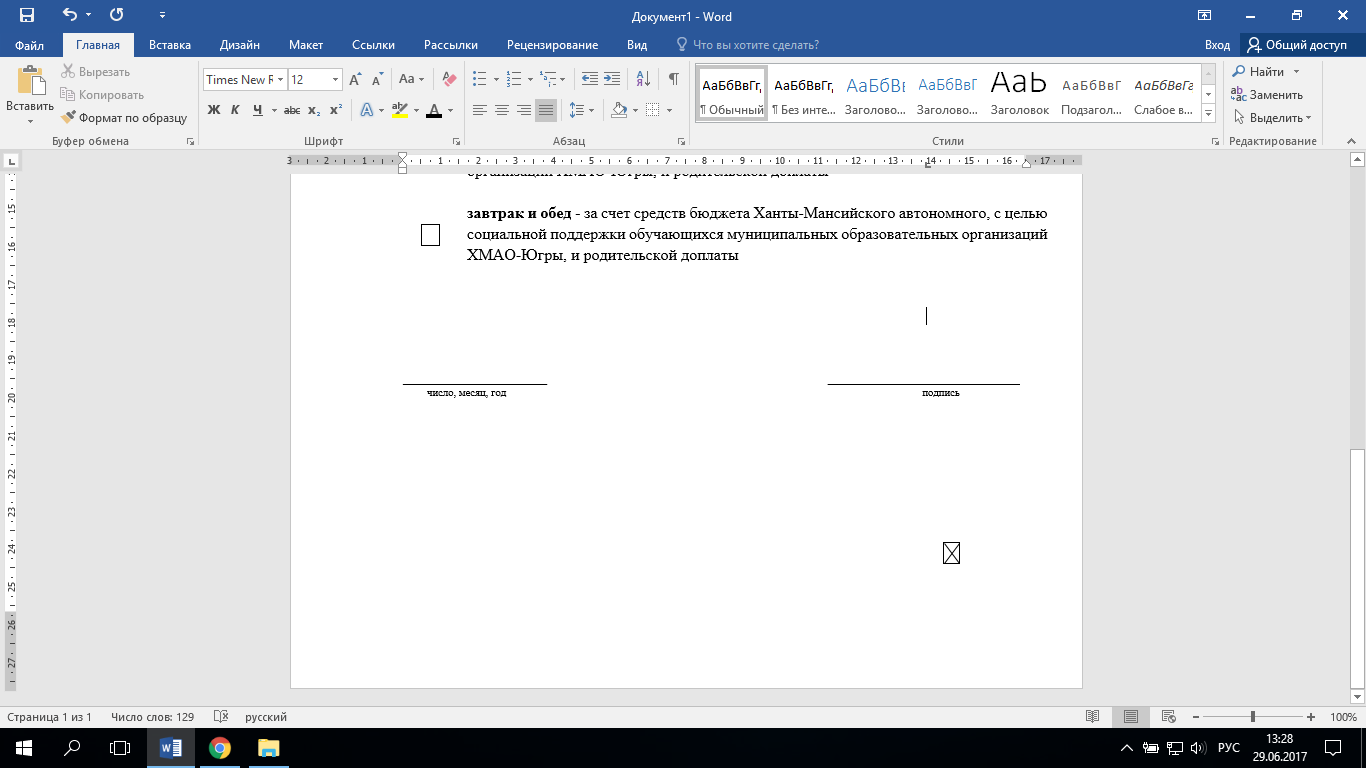 От иных видов питания отказываюсь.__________________						________________________         число, месяц, год									подпись Питание только за счёт средств бюджета г. Нижневартовска, с целью социальной поддержки обучающихся муниципальных образовательных организаций (данный вид питания не является полноценным горячим завтраком) на сумму 45.76 рубля в день;горячий завтрак- за счёт средств бюджета г. Нижневартовска, с целью социальной поддержки обучающихся муниципальных образовательных организаций– 45.76 рубля в день, и родительской доплаты в сумме 104.24 рублей в день;обед - за счёт средств родительской платы в сумме 190 рублей в день;полдник - за счёт средств родительской платы в сумме - 45 рублей в день.Итого выбираю следующий режим питания моего ребёнка в образовательной организации (подчеркнуть нужный вариант):-  одноразовый приём пищи;-  двухразовый приём пищи;-  трёхразовый приём пищи.